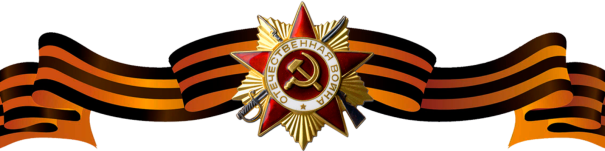 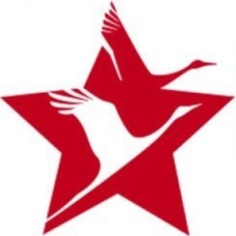 Комаров Михаил ГавриловичКомаров Михаил ГавриловичКомаров Михаил Гаврилович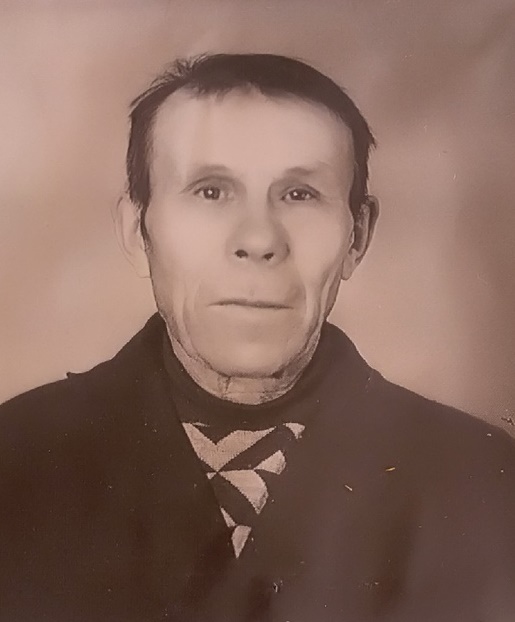 Годы жизни (дата рождения)__.__.1917__.__.1917Место рожденияЯрославская обл., Пошехонский р-н, д. ЛячаЯрославская обл., Пошехонский р-н, д. ЛячаЗваниеРядовой Рядовой ДолжностьСтарший пулемётчик, 1 номер Старший пулемётчик, 1 номер Место призыва, дата призыва22.06.1942 Рыбинский РВК, Ярославская обл.22.06.1942 Рыбинский РВК, Ярославская обл.Места службыЦентральный фронт 75 запасной стрелковый полкЦентральный фронт 75 запасной стрелковый полкРанения и контузииТяжело ранен 3.12.1942, оторвало правую ногу до колена. Инвалид Отечественной войны 2 группы. Тяжело ранен 3.12.1942, оторвало правую ногу до колена. Инвалид Отечественной войны 2 группы. Награждения«Орден Славы  III степени» (Приказ Президиума Верховного совета СССР  №: 204/53 от: 06.08.1946)12.11.1942 при наступлении на д. Елки уничтожил много немцев, благодаря чему обеспечил продвижение наших войск. Деревня была освобождена.